Nyhedsbrev maj 2020                                                                                    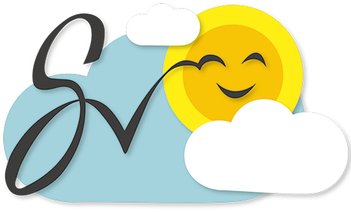 Genåbning: Nu har vi endelig mulighed for at åbne friskolen op igen for alle elever og det vil vi gøre på mandag d. 18/5. Vi er klar og det har vi været længe, da vi har meget gode faciliteter og især plads nok. 0/1. og 2/3. klasse fortsætter i de lokaler på storegangen, som de har været i siden sidste genåbning, hvor 0. til 5. Kl. måtte starte op. Det gør vi for ikke at skabe unødig uro og for fortsat at give børnehuset mulighed for at være inde, hvis vejret ikke er til at være ude i.5/6. og 7/8. klasse vil starte op i henholdsvis musiklokalet og i Skibet, som begge indrettes med borde og stole. Nye krav: Afstandskravene er nu ændret fra 2 meter til 1 meter fra næsetip til næsetip. 😊 Det gør det knap så svært at være sammen, men vi vil fortsat håndhæve håndvask, ingen frugtordning, ingen onsdagsmad og daglig rengøring af kontaktpunkter, mm indtil vi hører nærmere om de nye retningslinjer. Der er lettere at slække lidt end stramme op.Plastikstrimlerne på legepladsen piller vi også ned og vender tilbage til de normale skemaer om, hvem der må benytte hvilket legeredskab i frikvartererne. Det ændrer ikke på ret meget, da eleverne har lært at holde den nødvendige afstand til kammeraterne også når de leger. Dagligdag: Ellers går det godt på friskolen og med fjernundervisningen. Eleverne fra 0. til og med 3. klasse fungerer godt og Bettina, Vibeke og Jacqueline siger samstemmende, at eleverne virkelig får lavet noget og arbejder ihærdigt både inde og ude. De er bare gode!Fjernundervisningen er blevet hverdag for storegangen, som dagligt modtager en dosis opgaver og læsestof, som de lystigt går i gang med. De har lavet kreative projekter, arbejdet på portaler og på almindeligt papir og sendt resultaterne til os på sms og Viggo. Vi mødes også af og til på ZOOM, som er et program, det gør det muligt for os alle, at ”mødes” og se- og høre hinanden virtuelt på egen skærm. Det har været en positiv oplevelse.Tiden frem til sommerferien: Vi er lige nu i gang med at forberede 2. genåbning og forbereder samtidig næste skoleår. Vi er også i gang med at søge en ny lærer, som erstatning for Vibeke, der desværre stopper hos os til sommerferien, da hun har fået sin drømmestilling på Hvide Sande skole. Om vi kommer til at holde generalforsamling, må tiden vise og gymnastikopvisningen må vi vist vinke farvel til, da de øvede serier er ved at være glemt. Om vi afholder lejr for hele friskolen inden ferien er ikke endeligt besluttet, men hvis muligheden byder sig, vil det være en god måde at blive rystet sammen igen som skole med så lang en pause fra hinanden, men vi skal have grønt lys fra styrelsen, før vi gør mere i det. Obs! Vi vil gerne om eleverne kan vente med at dele slik, flødeboller eller lignende ud ved fødselsdage til sundhedsstyrelsen åbner op og giver tilladelse til det.På personalets vegne – venlig hilsen Zander